.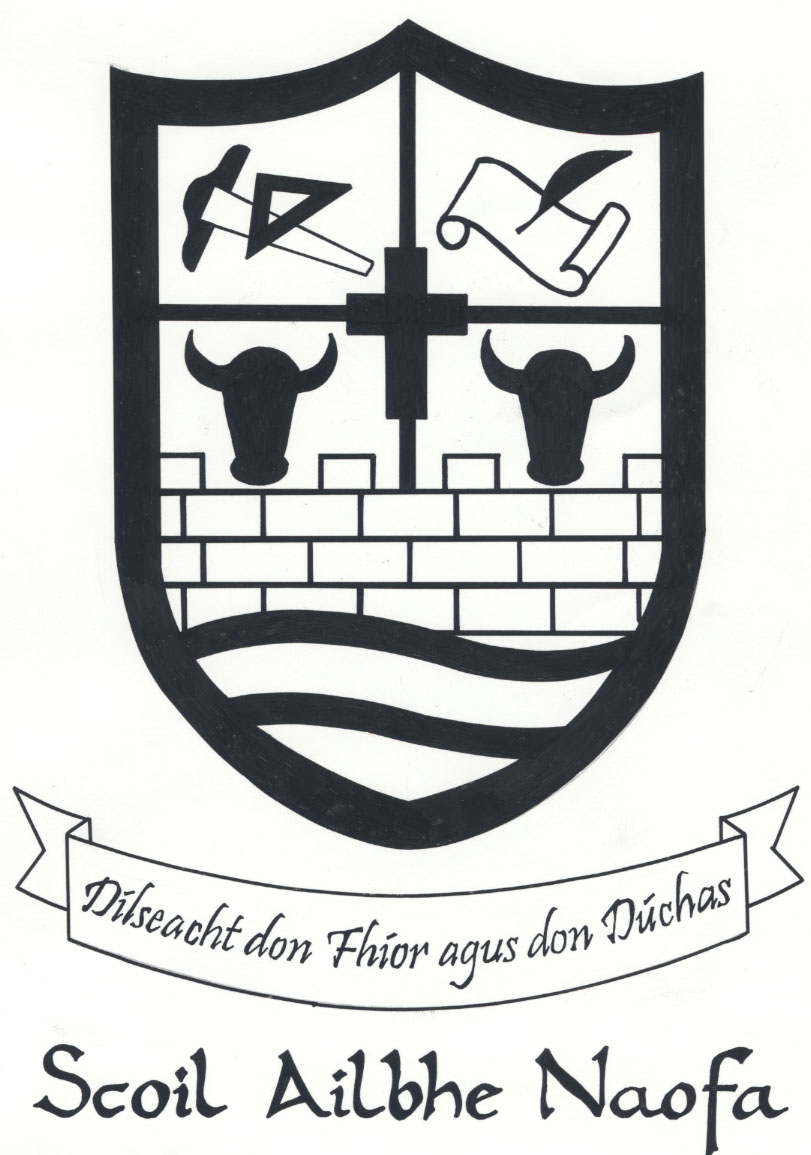 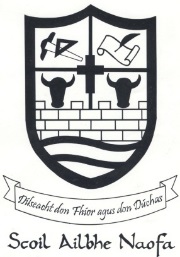 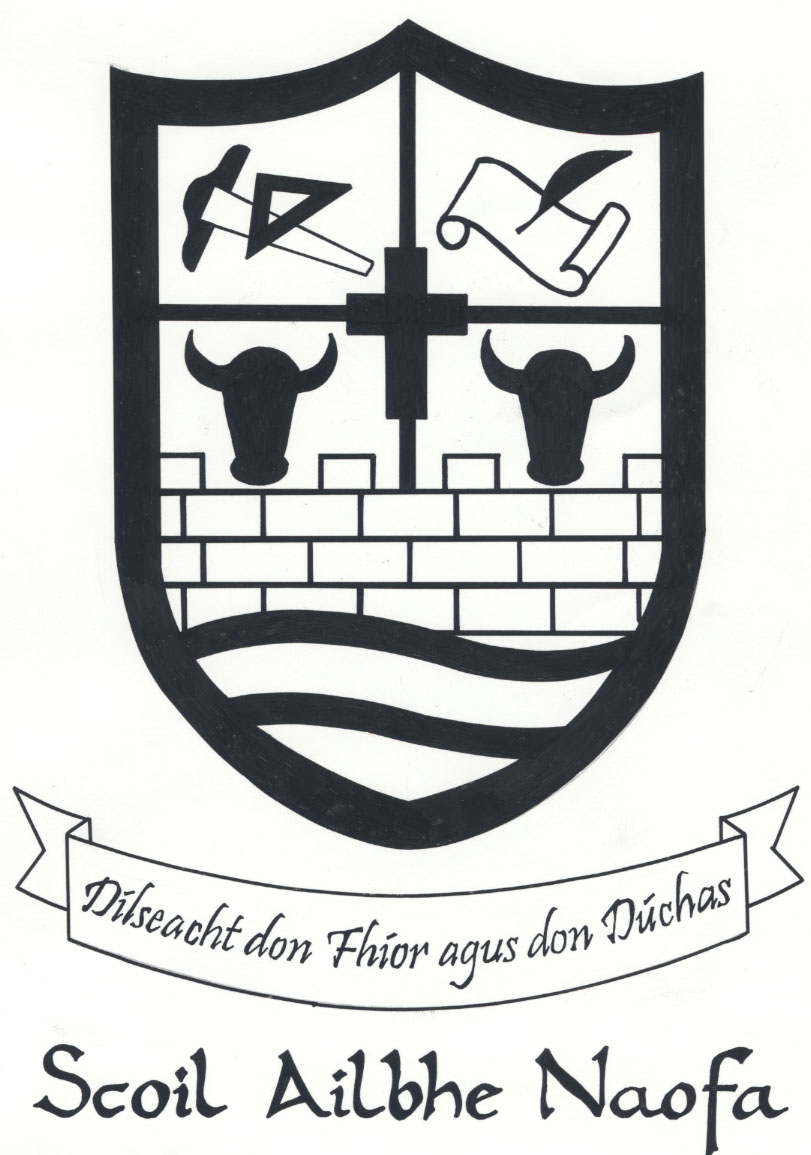 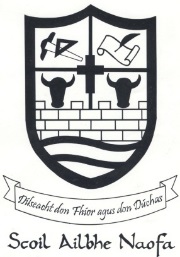 Table Of ContentsSection 1Aims of the Guidance and Counselling Service	4
Objectives of the Guidance and Counselling Service	4Principles Underpinning the Program 	5The Role of the Guidance Counsellor	6Record Keeping Procedures	7Reporting Procedures	8Whole School Approach to Guidance	8	The Guidance Counsellor	8	Subject Teachers	8	Parents	8	School Management	9	Support Staff	9	Wider Community	9Guidance Activities that Assist Students to Make Choices	 9Guidance Activities That Assist Students to Make Transitions	10 Literacy and Numeracy Initiatives	11Additional Target	11Section 2Action Plans 2015 – 2016	14-571st Year Guidance Plan	142nd Year Guidance Plan	183rd Year Guidance Plan	224th Year Guidance Plan	275th Year Guidance Plan	345th Year LCA Guidance Plan	406th Year Guidance Plan	456th Year LCA Guidance Plan	50The Guidance and Counselling Service Policy in St. Ailbe’s School.Aims of the Guidance and Counselling Service
Bearing in mind the school's mission statement the Guidance and Counselling service in St. Ailbe's refers to a range of learning experiences provided in a developmental sequence, designed to assist students to make transitions consequent on those choices. These choices may be categorised into three separate but interlinked areas:personal and socialeducationalcareerGuidance provision by the Guidance Counsellor involves a range guidance and counselling activities and services which aim to "ensure that students have access to appropriate guidance" as set out in the Education Act 1998Again bearing in mind the school’s mission statement as well as the provision of resources, the service’s target groups are mainly students at senior cycle, individual students are targeted on a needs basis. All students can access individual  support as needs arise within the constraints of the time available for 1:1 guidance .
Objectives of the Guidance and Counselling Service
The Specific Objectives (Guidance Outcomes) are:That courses/programs for each student are relevant to the students’		- abilities		- interests		- motivation   		- career aspirationthat a dedicated guidance timetable is provided for each course/programthat subject choices (and levels) are relevant to individual needsthat students acquire clear self-insights and career focus through aptitude and career inventory testingthat students gain personal insights into various vocational/job areas through work experience placementsthat students visit third level institutions and training facilitiesthat students know specifically where they may pursue further education and training which is relevant to each individual’s profile.

These objectives are facilitated by the school’s provision of programs/courses such as:Fourth YearLeaving Certificate AppliedLeaving Ccertificate Vocational ProgramStandard Leaving CertificateObjectives for students at Junior Cycle are more informal and not through dedicated timetabling due to the school’s Guidance and Counselling level of resources. However programs/services such as the following dovetail with the overall aims of the Guidance Counselling provision:Friends For Life ( Life Skills Programme)Junior Certificate Schools Program (JCSP) SPHECSPEHSCLSCP
During 3rd and 4th Year are also presented with material on the subjects, colleges and course availability with a view to informing them around subject choice.   Principles Underpinning the Program The school guidance program is guided by principles which underpin the service.    

The Guidance Service is: accessibleimpartialstudent centeredtransparentbalancedinclusiveresponsiverespects confidentiality in counselling and assessment activitiesempowers participants to take responsibility for their own developmentspromotes equal opportunitiesdeploys and makes full use of available resourcesrecognises that guidance is a specialist area within educationrecognises that guidance is a whole school concernreviewed on an ongoing basis
The Role of the Guidance CounsellorGuidance Counsellors:Ms Noreen RyanMs Elaine O LearyFormal and Informal Guidance ProgrammeNumber of weekly timetabled Guidance classes	4	1 x 5th Yr, 1 x 6th yr (2 groups), 1 x LCANo of periods available to meet with students	5– 12		Sept to Jan:  
8 unless IGC meeting,/supervision for 3 periods on Tue PMJan – June11 unless IGC meeting,/supervision for 3 periods on Tue PM Including 2 classes assigned each week for ASD Class groupsNo of classes delivering 1st yr Friends for Life	3
(15 weeks Sept – Jan)Pastoral Care	1Admin		2LCA VPG	2The guidance counsellors are professionally trained to undertake the following tasks with the school guidance programme:Counselling: Empowering students to make decisions, solve problems, change behaviours and resolve issues in their lives. Such activity may be personal counselling, educational counselling, career counselling or it may involve combinations of each. Counselling is a key part of the school guidance programme, offered on an individual or group basis as part of a developmental learning process and at moments of personal crises.Counselling on an individual basis is part of the support structure that the school provides the student.Support: The guidance counsellor provides support to parents, teachers, the school principal, board of management and referral agencies,  in assisting the personal and social career and educational development of the student. Such support may include advocacy on behalf of a student.Assessment: The guidance counsellor is trained to use a range of psychometric tests and other relevant objectives of the school guidance programme. Such objectives may be related to career and educational planning, personal decision making and development of self- awareness.Information: Assisting students to acquire, interpret and use information relevant to their personal and social, educational and career development.Classroom Guidance Activities: Provides classroom based learning experiences that are relevant to the objectives of the school guidance programme. Such experiences include information giving, information and communication technologies (ICT), skills development (planning, decision-making, study skills, communication, values clarification), and vocational preparationReferrals: In some instances, the guidance needs of young people may require referral to professionals outside the school, e.g. NEPS, CAMS.  The guidance counsellor also provides support for students referred by teachers, parents, and school management. The voluntary participation by the individual concerned is respected.Professional Development: The guidance counsellor keeps abreast of on-going changes in the fields of training, education, work and child welfare. The Board of Management and school management facilitate the attendance of the guidance counsellor at relevant events and in-career professional training during the school year. Participation in these events is related to the objectives of the school guidance programme.Record Keeping Procedures
Career Interviews: Record of one to one meetings are kept.Personal Counselling Sessions. A summary of these meetings are recorded and arekept for 7 years (minimum), it contains some of the actual words and phrases used by the student, and are kept brief and recorded straight away to ensure accuracy. Parent Meetings: A record of meetings with parents is kept and filed.Pastoral Care/Guidance Team Meetings:  A record of all care team meetings are kept by the Principal. Reporting Procedures
In both personal counselling and career guidance sessions the confidentiality rule is followed i.e. school management, class teacher, year head and/or parents / guardians are informed if it is felt that the student is in danger to themselves and/or to others or it is a legal requirement. The student is always informed of the limits of confidentiality at the beginning of a session. If it is felt in the student's best interests to inform a Teacher/Parent/Guardian of a particular difficulty, this is only done with the knowledge and hopefully the agreement of the student.(IGC Code of Ethics (2004) outline the importance of following good practice).Whole School Approach to Guidance CounsellingThe Guidance Counsellor
The Guidance Counsellor, because of her specialist training has a professional role in each of the main areas of guidance: personal and social, educational, and career. In addition Ms. Noreen Ryan  has a role in collaborating with school management in the development and review of the school guidance plan and the integration of guidance into the curriculum.

Subject Teachers.
Subject teachers have a role in providing support to students and information and advice relating to their subject disciplines and related careers. Some teachers have additional formal responsibilities through management, pastoral care roles, co-ordination roles and through participation in programs such as SPHE. Individual teachers may be sought out by students on an informal basis for advice and information. All teachers may consult with our guidance counsellor on the needs of an individual student and/or refer the student to the guidance counsellor when specialist competence is required with due regard to confidentiality.Parents
Parents have the most influence, directly or indirectly, on the choices made by young people. Parents have a major influence on the environment in which the young person lives including values, attitudes and lifestyle. Parents have an important part to play in supporting the program. Parents can also participate in the guidance process throughconsultation with the guidance counsellor and other school staff
attendance at relevant information and other meetings at school
providing personal assistance and advice to the school guidance program e.g. in relation to work experience placement, specific information which may impact on  students’ overall performance.School ManagementThe guidance counsellor and the pastoral care/resource team meet with school management on a weekly basis.  Senior Management also link with year heads and class teachers and relay information.  The guidance counsellor has regular informal contact with Principal/Deputy Principal/year heads with a view to information sharing and advice.  The guidance counsellor is also available to speak to the Board of Management and Parents Council.  Support StaffThe guidance counsellor links with SCP/HSCL/SNAs/School Support staff on an ongoing needs basis in order to share/gather information about students at risk.  Wider CommunityGuidance is wider than whole school, it is in fact whole community approach to guidance as the Guidance Counsellor links with the Guidance Counsellors in other schools in the town, she links with businesses in the town and a range of local support/community/voluntary agencies in order to facilitate local area planning of activities;  to  maximize the support available to students and to deliver a high standard of service to all users.    Guidance Activities that Assist Students to Make Choices Guidance activities that assist students to make choices include: Counselling – In St. Ailbe's School students are helped to explore their thoughts and feelings, and the choices open to them; giving care and support to students learning to cope with the many aspects of growing up.Assessment –students are helped to obtain a better self-understanding through the use of psychometric tests and other inventories.Information – students are provided with objectives and factual data on education and training opportunities, occupations, labor market information, entitlements etc..Advice – making suggestions based on the advisor's own knowledge and experience.Educational Development Programs – facilitating the transfer of knowledge and skills relating to studying, examination performance, choices of subjects and levels.Personal and Social Development Programs – facilitating the transfer of    knowledge and skills relating to a student’s personal and social development, self-awareness, decision-making and planning.Referral – this includes two types of activity:Referral of an individual student by the guidance counsellor to other Professionals outside the school, e.g. The National Educational Psychological Service (NEPS), CAMS (Child and Adolescent Mental Health Service).  Referral of an individual student to the guidance counsellor by teachers, Board of Management, School Management, and parents. The voluntary participation in counselling of the referred student must be respected by all concerned.Guidance Activities That Assist Students to Make Transitions Guidance activities that assist students to make transitions include: Careers education/career transition programs – enabling students to make transitions to further and higher education, training and employment.Placement — work experience, work shadowing, and preparing students for employment.Follow-up — following up former students regarding progression routes and destinations.Other Guidance Activities that support the achievement of the aims of the school guidance program include:Consultation with parents, school staff and studentsFeedback — giving feedback to school management and staff on the needs of individual students, groups and the school as an organisation, and how the school guidance program has supported students' choices and transitions.Networking — establishing links with other guidance counselors, employers, relevant agencies and institutions to enhance guidance work with students.Promoting Change — assisting curriculum development in the school.Managing, organising and co-ordinating — guidance activities into a coherent program.The nature and range of guidance activities are based on the premise that guidance is both a whole school concern and a specialist area within education.Literacy and Numeracy InitiativesAs part of the overall approach to literacy development  in the school key words linked to the lesson are put on display either in the classroom or on noticeboards in the hall.  Students also write key word into their notes copies.  Junior Cycle students have their key word journals also.  All students take part in the DEAR initiative and we have a whole school approach to a word rich environmentAdditional Targets  Adult LearnersAs the school's age profile of student's changes in order to meet the needs of adults the aims of the Guidance and Counselling Service are mindful of the school's mission statement. Objectives are catered for in an informal way, not through a dedicated timetable, and these objectives include, to a degree of varying success,Access to further education and training (e.g. Access Programs UL)Assertiveness skills developmentInterview skills preparation.SECTION 2 ACTION PLANS2015-2016Year Group Guidance Plans1st Year Guidance PlanThe Guidance Plan for first year pupils is developed and delivered in cooperation and input from RSE, SPHE, Resource Team, individual class teachers, Year Head, Principal HSCL and  SCP.  Where appropriate, the program is also supported by invited speakers and the proactive engagement of parents.  

The topics covered in the Personal and Social Education areas are:  Running the Friends for Life ProgrammeTransition from primary to secondary schoolMaking new friendsBullyingSubstance misuseHealthy eatingThe areas covered in the Educational Guidance are:Administration of CAT tests prior to entryDissemination of results to relevant teachersIdentification of educational needs of first year studentsSubject ChoiceStudy Skills
The topics covered in the Career Guidance area are:Subject ChoiceStudy Skills
Year PlanPrimary School VisitsOpen night for Parents/StudentsEntrance Exam  - CAT TestingTransfer Information from Primary SchoolsInduction Program delivered to first years to ensure smooth transition from primary to secondary. Advice on subject Choice – at end of subject option cycleIndividual CounsellingLunch Time Clubs – School Completion ProgramFirst year parents’ invited to open/discussion morning and night.Curriculum Content/ Guidance Syllabus:2nd Year Guidance PlanThe Guidance Plan for second year pupils is developed and delivered in cooperation with RSE, SPHE, Guidance Counselling, Resource Team, individual class teachers HSCL and SCP.  Where appropriate, the program is also supported by invited speakers and the proactive engagement of parents.  

The topics covered in the Personal and Social Education areas are:  Positive Mental HealthDecision MakingRelationships and sexualityBullyingSubstance MisuseHealthy Eating.The topics covered in the Educational Guidance are:Goal SettingMotivation
The topics covered in the Career Guidance area are:Goal SettingMotivation
Year Plan:Individual Counselling – change of subject/personal crisisParent Teacher Meetings3rd Year Guidance PlanThe Guidance Plan for second year pupils is developed and delivered in cooperation with RSE, SPHE, Guidance Counselling Team, Resource Team, HSCL, SCP and individual class teachers.  Where appropriate, the program is also supported by invited speakers and the proactive engagement of parents.  

The topics covered in the Personal and Social Education areas are:  Positive Mental HealthRelationships and sexualityHealthy Peer RelationshipsHealth & SafetySubstance MisuseDecision MakingHealthy EatingHealth & SafetyStress & Exam PressureThe topics covered in the Educational Guidance are:Goal SettingMotivationStudy SkillsThe Points SystemLeaving SchoolSubject ChoiceSenior Cycle Information on TY, LCA, LCVP, Traditional Leaving Certificate
The topics covered in the Career Guidance area are:College & course entry requirementsInformation on apprenticeshipsWorld of WorkGoal SettingMotivation
Year Plan1:1 Counselling on request Study SkillsExamination TechniquesTime ManagementGoal SettingSenior Cycle Options – Course/SubjectLCA/LCVP/Established Leaving CertificateTransition YearResources: Internet – relevant websites – Qualifax, Careerdirections, Careersportal, CAO,  UCAS and in-house website.  
Assessment:Self AssessmentEvaluation:Feedback from students/parents/yearheadsLinks with other subjects:SPHE, RSE, CSPE, Religion, English, Business, PELinks with Parents:Parent/Teacher MeetingsParent/Student Information Meetings4th Year Guidance PlanThe Guidance Plan for Transition Year pupils is developed and delivered in cooperation with the T.Y. Coordinator, RSE, Resource Team, SCP, HSCL  and individual class teachers.  There is no formal career guidance contact for 4th year.  Where appropriate, the program is supported by invited speakers, visits to colleges and the proactive engagement of parents.  

The topics covered in the Personal and Social Education areas are:  Decision Making SkillsConsequencesTeam WorkPersonal ResponsibilityContemporary IssuesThe topics covered in the Educational Guidance are:The topics covered in the Career Guidance area are:Transition Year PlanDuration:No formal class period for this year.  Students attend college talks by invited guiests and attend college visits.  AIM:To promote the personal and career development of students with an emphasis on preparation for the world of workOBJECTIVES:To promote self-awareness, skills, attitudes and interests,To explore opportunities in the world of workTo research entry routes to various careersResources:InternetRelevant websitesInterest/assessment/Aptitude Tests (DATS)Work ExperienceICTHome-learning Procedures:Students have to research their chosen careers/progression routes through their choice of work experience.Assessment:Self assessment.Evaluation:  Program feedback, evaluation websites and questionnairesLinks with other subjects:Students try a variety of subjects during 4th year with a view to informing subject choice at 5th year.  Links with Parents:Parent Teacher MeetingsYear Plan5th Year Guidance PlanThe Guidance Plan for Transition Year pupils is developed and delivered in cooperation with the Year Head, RSE, Guidance Counselling Team, Resource Team, HSCL, SCP  and individual class teachers.  Where appropriate, the program is also supported by invited speakers and the proactive engagement of parents.  

The topics covered in the Personal and Social Education areas are:  Mental healthSubstance MisusePersonality TypesPersonality DevelopmentPersonal Responsibility around decision MakingThe topics covered in the Educational Guidance are:QualificationsTypes of collegeThe points systemStudy methods and timetableHow to find information in a prospectus and the internetInterview TechniquesCV & Cover LetterWorld of WorkUCASApprenticeships

The topics covered in the Career Guidance area are:Subject ChoiceGoal SettingMotivationStudy SkillsCareer Interest TestsCareers ResearchYear PlanTitle of subject:  CareersDuration: One class every second weekAim:  To promote the personal and career development of students with an emphasis on preparation for the world of work/college.  Objectives:To promote self-awareness, skills, attitudes and interests,To explore opportunities in the world of workTo research entry routes to various careersResources:Guest SpeakersInternetICT – Powerpoint/internet sites – careersportal, qualifax, careerdirections, CAO, UCAS, Various college sites etc.DVD/VideosInterest Assessment/aptitude testsOther relevant prospectus.Home-learning Procedures:No formal home-learning is given; students may have to finish an exercise from class. Students have to research their chosen careers. Assessment:Self assessment, assessment sheets on lineEvaluation:Program feedbackLinks with other subjects:Business, LCVP, R.E., other relevant subjects
Links with Parents:Parent Teacher Meetings1:1 meetings if necessaryLeaving Certificate Applied Year 1 Guidance PlanThe Guidance Plan for LCA  is developed and delivered in cooperation with the Year Head, RE, Guidance Counselling Team, Resource Team, HSCL SCP  and individual class teachers.  Where appropriate, the program is also supported by invited speakers and the members of the local community.  The student is also supported through the proactive engagement of parents.  Personal and social development and the development of skills necessary for the world of work is a fundamental pillar of the LCA Program.  It is the intention of the LCA program in the school that this development is taking place on an ongoing basis in all classes.  

The topics covered in the Personal and Social Education areas are:  Communication SkillsTeamwork SkillsImproved Self EsteemAbility to self analyse and prioritise goalsFeelingsRelationshipsSexualitySubstance MisuseHealth and LeisureCommunication SkillsDecision MakingPersonal Strengths and WeaknessesSkills AuditPersonal BudgetsTeam BuildingThe topics covered in the Educational Guidance are:Ladder of progressionRelating abilities and InterestsExamination/Task/Key Assignment PreparationInterview Preparation 
The topics covered in the Career Guidance area are:Goal SettingMotivationThe Value of Work Career opportunitiesCareer Routes PathsCV & Cover LettersInterview PreparationTraining CoursesWorkplace LearningHealth & Safety In the WorkplaceDuration:  3 Classes per week – Covering Vocational Preparation and Guidance Module.  The Guidance Module is delivered and completed over the two years of the LCA program, one class per session.  The module is designed to facilitate the student’s vocational development.  The students are helped to develop an awareness of their interests, aptitudes and skills with regard to work; investigate a range of career, education and training opportunities and to devise a personal career action plan.Aims:This module aims to:Enable the student to become more aware of his/her interests, skills and personality attributes and relate these to different fields of workHelp the student determine her/his own strengths or weaknesses and relate these to working lifeProvide opportunities for the student to identify general areas of employment that suit his/her own skills, qualities and interestsEnable students to access and use relevant career informationHelp the student develop an action plan in relation to his/her chosen careerEncourage the student to review and evaluate the effect of maturation, work placement experience and increased workplace and personal awareness on his/her career interests. 
 Resources:  Student FolderInternetICT – PowerpointDVD/VideosRelevant Websites – qualifax, careersportal, careerdirections, FAS, relevant college websitesInterest Assessment/Aptitude testsOutside AgenciesVisits to Careers Exhibition/CollegesWork PlacementHome-learning Procedures:No formal home-learning is given. Students have to research their chosen careers through work experience etc. 
Assessment:Self Assessment/Assessment sheets on-lineEvaluation:Program feedback/evaluation.  Feedback from past pupilsLinks with other subjects:Religion, English and Communication, Hotel & Catering, Woodcraft, RE.Links with Parents:Parent/Teacher Meetings or 1:1 meetings on request.  6th Year Guidance PlanThe Guidance Plan for 6th Year pupils is developed and delivered in cooperation with the Year Head, RSE, Guidance Counselling Team, Resource Team, HSCL, SCP  and individual class teachers.  Where appropriate, the program is also supported by invited speakers and the proactive engagement of parents.  

The topics covered in the Personal and Social Education areas are:  Mental healthSubstance MisusePersonality TypesPersonality DevelopmentPersonal Responsibility around decision MakingThe topics covered in the Educational Guidance are:NFQLadder of ProgressionThe points systemFinance and GrantsTransition to CollegeAccommodation and budgetingQualificationsTypes of collegeThe points systemStudy methods and timetableHow to find information in a prospectus and the internetInterview TechniquesCV & Cover LetterWorld of WorkUCASApprenticeshipsHEAR/DARE ApplicationsGrants/ScholarshipsCAO
The topics covered in the Career Guidance area are:Goal SettingMotivationStudy SkillsCareer Interest TestsUCAS/CAO/PLC Application & CoursesApprenticeshipsDuration:1 class per week for the school yearAim:  To promote the personal and career development of students with an emphasis on preparation for the world of work/college.  Objectives:To promote self-awareness, skills, attitudes and interests,To explore opportunities in the world of workTo research entry routes to various careersResources:InternetICT – Powerpoint/internet sites – careersportal, qualifax, careerdirections, CAO, UCAS, Various college sites etc.On line VideosInterest Assessment/aptitude testsOther relevant prospectus.Home-learning Procedures:No formal home-learning is given. Students have to research their chosen careers.
Assessment:Self assessment, assessment sheets on lineEvaluation:Program feedbackLinks with other subjects:Business, LCVP, English, R.E., other relevant subjects
Links with Parents:Parent Teacher Meetings, by phone and 1:1 meetings on request.Leaving Certificate Applied Year 2 Guidance Plan
The Guidance Plan for LCA  pupils is developed and delivered in cooperation with the Year Head, RE, Guidance Counselling Team, Resource Team, HSCL, SCP  and individual class teachers.  Where appropriate, the program is also supported by invited speakers and the members of the local community through student engagement in work experience.  The student is also supported through the proactive engagement of parents.  Personal and social development and the development of skills necessary for the world of work is a fundamental pillar of the LCA program.  The topics in second year are virtually a mirror image of the topics that are covered in first year.  This has happened because we have found that LCA students benefit from having time to process much of the information for a second time from a different perspective based on their maturation process.  The topics covered have been identified throughout the consultation process and are based on our own experience as those that are most relevant to the LCA class as they prepare to leave school and progress into the world of work or further education.  Each LCA 2 student will have his or her career plans discussed with the guidance Counsellor and they will be advised about PLC courses, observed and assisted while completing the PLC application forms, given advice about apprenticeships and make aware of any employer that might be looking for a first year apprentice.  They are also given information about their rights as an employee.  The Guidance Counsellor considers it important to deal with the specific career plans of each LCA student and to support them to make the transition from school to their next life stage.  The process may continue through formal career appointments and informally in class contact for the entire school year.  .  

The topics covered in the Personal and Social Education areas are:  FeelingsRelationshipsSexualitySubstance MisuseHealth & LeisureCommunication SkillsDecision MakingPersonal Strengths and WeaknessesSkills AuditPersonal BudgetsThe topics covered in the Educational Guidance are:Progression RoutesQualifications (NFQ)Types of College/pointsPLC CoursesHow to find Information:  ProspectusHow to find Information:  InternetHow to Apply for GrantsApprenticeshipsWork ExperienceWorkers RightsWhere to find a job/how to look for a jobCV PreparationCover LetterInterview Preparation – PLC Colleges/Apprenticeships/JobsExamination/Task/Key Assignment PreparationVisits to Career Exhibitions and Further Education Colleges
The topics covered in the Career Guidance area are:Goal SettingMotivationThe Value of Work Career opportunitiesCareer Routes PathsCV & Cover LettersInterview PreparationTraining CoursesWorkplace LearningHealth & Safety In the WorkplaceDuration:  3  Classes per week – Covering Vocational Preparation and Guidance Module.  The Guidance Module is delivered and completed over the two years of the LCA program, one class per session.  The module is designed to facilitate the student’s vocational development.  The students are helped to develop an awareness of their interests, aptitudes and skills with regard to work; investigate a range of career, education and training opportunities and to devise a personal career action plan.Aims:This module aims to:Enable the student to become more aware of his/her interests, skills and personality attributes and relate these to different fields of workHelp the student determine her/his own strengths or weaknesses and relate these to working lifeProvide opportunities for the student to identify general areas of employment that suit his/her own skills, qualities and interestsEnable students to access and use relevant career informationHelp the student develop an action plan in relation to his/her chosen careerEncourage the student to review and evaluate the effect of maturation, work placement experience and increased workplace and personal awareness on his/her career interests. Resources:  Student FolderInternetICT – PowerpointDVD/VideosRelevant Websites – qualifax, careersportal, careerdirections, FAS, relevant college websitesInterest Assessment/Aptitude testsOutside AgenciesVisits to Careers Exhibition/CollegesWork PlacementHome-learning Procedures:No formal home-learning is given. Students have to research their chosen careers. Assessment:Self Assessment/Assessment sheets on-lineEvaluation:Program feedback/evaluation.  Feedback from past pupilsLinks with other subjects:Religion, English and Communication, Hotel & Catering, Woodcraft, RE.Links with Parents:Parent/Teacher Meetings or 1:1 meetings on request.  ___________________________________Ms Noreen RyanGuidance Counsellor_______________________________Ms. Elaine O LearyGuidance Counsellor

_______________________________Mr Ruaidhri DevittPrincipal__________________________________Ms. Anna Tuohy HalliganChairperson BOMReview Date:  GroupStudent ContactPersonal & Social EducationSkills Development in Related Subjects and Programs[in cooperation and in conjunction with the Guidance Counsellor]1st Year5 weeks x 3 class periods per week to run the Friends for Life ProgrammeSmall group or individual sessions on request by appointment.SPHE 1 Class per WeekCSPE 1 Class per WeekWeekly AssemblyTransitionMaking New FriendsBullyingSubstance MisuseHealthy EatingVisit to Primary SchoolsSchool ProspectusOpen NightInduction dayIndividual Meetings for all 1st Years and ParentsIndividual Class TeachersSCP Lunch time ClubsTransition ProgramSPHE Information day/night for parents.SCP Lunch time Clubs`Transition ProgramRE/SPHE Individual Class Teachers/Year HeadsInformation day/night for parents.Awareness WeekSPHEInvited SpeakersHome EconomicsSPHEInvited SpeakersP.E.Healthy Canteen OptionsGroupStudent ContactEducation GuidanceSkills Development in Related Subjects and Programs[in cooperation and in conjunction with the Guidance Counsellor]1st YearNo formal Guidance timetable. Small group or individual sessions on request by appointmentLearning Support Group MeetingsWeekly AssemblyIdentification of educational needsSpecific Diagnostic Entry Tests Information from Primary Schools Individual meetings with Parents/Information from ParentsAdditional diagnostic testing during the year if required.Resource GroupResource TeacherNEPS/CAMSGroupStudent ContactCareers EducationSkills Development in Related Subjects and Programs[in cooperation and in conjunction with the Guidance Counsellor]1st YearNo formal Guidance timetable. Small group or individual sessions on request by appointmentSPHE 1 Class per WeekCSPE 1 Class per WeekWeekly AssemblyStudy SkillsSubject ChoiceStudy Skills Program – SPHEIndividual Class TeachersInformation Night for ParentsResource DepartmentInformation from individual subject teachers. GroupStudent ContactPersonal & Social EducationSkills Development in Related Subjects and Programs[in cooperation and in conjunction with the Guidance Counsellor]2nd YearsNo formal class contactIndividual sessions by appointment as necessarySPHE 1 Class per WeekCSPE 1 Class per WeekWeekly AssemblyBullyingPositive Mental HealthSubstance MisuseDecision MakingHealthy EatingRelationships & SexualitySPHE CSPEGuidance Counsellor 1:1Invited Speakers/DramaYear Head Awareness WeekSPHEGuidance Counsellor 1:1Invited SpeakersAwareness WeekSPHE ProgramGuidance Counsellor 1:1Invited SpeakersSPHECSPEGuidance Counsellor 1:1SPHECSPEPESPHECSPEREGuidance Counsellor 1:1GroupStudent ContactEducational GuidanceSkills Development in Related Subjects and Programs[in cooperation and in conjunction with the Guidance Counsellor]2nd yrNo formal class contactIndividual sessions by appointmentSPHE 1 Class per WeekCSPE 1 Class per WeekWeekly AssemblyGoal SettingMotivation
SPHECSPEYear HeadSubject TeachersParent/Teacher MeetingsGroupStudent ContactCareers EducationSkills Development in Related Subjects and Programs[in cooperation and in conjunction with the Guidance Counsellor]2nd YearNo formal class contactIndividual sessions by appointmentSPHE 1 Class per WeekCSPE 1 Class per WeekWeekly AssemblyGoal SettingMotivationSPHEGuidance Counsellor 1:1Subject TeachersYear HeadParent/Teacher MeetingsSPHEGuidance Counsellor 1:1Subject TeachersYear HeadParent/Teacher MeetingsGroupStudent ContactPersonal & Social EducationSkills Development in Related Subjects and Programs[in cooperation and in conjunction with the Guidance Counsellor]3rd  YearsNo formal class contactIndividual sessions by appointmentOne to one meetings with those unsure about Transition Year and those needing to choose 5th year subjectsSPHE 1 Class per WeekCSPE 1 Class per WeekWeekly AssemblyPositive Mental HealthRelationships & SexualityHealthy Peer RelationshipsSubstance MisuseDecision MakingHealthy EatingHealth & SafetyStress & Exam PressureSPHEGuidance Cousnellor 1:1Invited SpeakersSPHECSPEREGuidance Counsellor 1:1SPHE CSPEGuidance Counsellor 1:1Invited Speakers/DramaYear Head SPHE ProgramGuidance Counsellor 1:1Invited SpeakersSPHECSPEGuidance Counsellor 1:1Parent/Teacher MeetingSPHECSPEPESPHE ProgramInvited SpeakersSPHE ProgramYear HeadSubject TeachersParent/Teacher MeetingsGroupStudent ContactEducational GuidanceSkills Development in Related Subjects and Programs[in cooperation and in conjunction with the Guidance Counsellor]3rd YearNo formal class contactIndividual sessions by appointmentOne to one meetings with those unsure about Transition Year and those needing to choose 5th year subjectsSPHE 1 Class per WeekCSPE 1 Class per WeekWeekly AssemblyGoal SettingMotivationStudy SkillsThe Points SystemLeaving SchoolSubject ChoiceSenior Cycle Information on TY, LCA, LCVP, Traditional Leaving Certificate
SPHEGuidance Counsellor 1:1Subject TeachersYear HeadParent/Teacher MeetingsSPHEGuidance Counsellor 1:1Subject TeachersYear HeadParent/Teacher MeetingsStudy Skills Program – SPHEIndividual Class TeachersInformation Night for ParentsClass PresentationInformation Night for ParentsInternet ResourcesIndividual Appointments for Students/ParentsProgram CoordinatorsPrincipalSubject TeachersGroupStudent ContactCareers EducationSkills Development in Related Subjects and Programs[in cooperation and in conjunction with the Guidance Counsellor]3rd YearNo formal class contactIndividual sessions by appointmentOne to one meetings with those unsure about Transition Year and those needing to choose 5th year subjectsSPHE 1 Class per WeekCSPE 1 Class per WeekWeekly AssemblyCollege & Course entry requirementsInformation on apprenticeshipsWorld of WorkGoal SettingMotivationClass PresentationInformation Night for ParentsInternet ResourcesIndividual Appointments for Students/ParentsProgram CoordinatorsPrincipalSubject TeachersSPHEGuidance Counsellor 1:1Subject TeachersYear HeadParent/Teacher MeetingsSPHEGuidance Counsellor 1:1Subject TeachersYear HeadParent/Teacher MeetingsContentTeaching/Learning StrategiesCareer exploration/investigationWork experience – preparation/application/completion and reviewSubject ChoiceSelf Evaluation – what type of person am I?What skills do I have?MotivationInformal Input by teacherInput by guest speakersCollege visitsWork experienceGroupStudent ContactPersonal and Social Education Skills Development in Related Subjects and Programs[in cooperation and in conjunction with the Guidance Counsellor]4th YearIndividual sessions by appointmentOne to one meetings with those unsure about 5th year subjectsWeekly AssemblyDecision Making SkillsConsequencesTeam WorkPersonal ResponsibilityContemporary IssuesGuidance Counsellor 1:1 as neededParent/Teacher MeetingTransition Year CoordinatorGuest SpeakersSubject TeachersGroupStudent ContactEducational GuidanceSkills Development in Related Subjects and Programs[in cooperation and in conjunction with the Guidance Counsellor]4th YearNo formal class contactIndividual sessions by appointmentOne to one meetings with those unsure about 5th year subjectsWeekly AssemblyGuidance Counsellor 1:1Parent/Teacher MeetingTransition Year CoordinatorGuest SpeakersSubject TeachersComputer Room Access - Internet ResourcesInformation Night for ParentsGroupStudent ContactCareer Guidance Skills Development in Related Subjects and Programs[in cooperation and in conjunction with the Guidance Counsellor]4th YearNo formal class Individual sessions by appointmentOne to one meetings with those unsure about 5th year subjectsWeekly AssemblyGuidance Counsellor 1:1Subject TeachersTY CoordinatorParent/Teacher MeetingsStudents are encouraged to attend career talks, presentations, seminars, open days etc.Teaching/Learning StrategiesProject WorkQuestionnairesClass Discussion/Group WorkResearch Formal Input by teacherInput by guest speakersCollege visitsWork experiencePersonal ProfileGroupStudent ContactPersonal and Social Education Skills Development in Related Subjects and Programs[in cooperation and in conjunction with the Guidance Counsellor]5th YearFormal class contact 1 period every second weekIndividual sessions by appointmentOne to one meetings with those unsure about their choice of  subjects or changing subjects/levels.Weekly AssemblyRE Class – 1 Class per WeekMental Health Substance MisusePersonal Responsibility around Decision makingPersonality: Types & Development RE ClassMental health awareness weekRE ClassGuest SpeakersRE ClassRE Class& Careers ClassGroupStudent ContactEducation Guidance  Skills Development in Related Subjects and Programs[in cooperation and in conjunction with the Guidance Counsellor]5th YearFormal class contact – one class every second weekIndividual sessions by appointmentOne to one meetings with those unsure about their choice of  subjectsWeekly AssemblyRE Class – 1 Class per WeekLCVP – 3 Classes per weekQualificationsTypes of collegeThe points systemStudy methods and timetableHow to find information in a prospectus and the internetInterview TechniquesCV & Cover LetterWorld of WorkUCASApprenticeshipsClass ContactGuidance Counsellor 1:1Invited SpeakersIT Resource AccessParent/Teacher MeetingsLCVP ClassesGroupStudent ContactCareers Education  Skills Development in Related Subjects and Programs[in cooperation and in conjunction with the Guidance Counsellor]5th YearFormal class contact – one class every second weekIndividual sessions by appointmentOne to one meetings with those unsure about their choice of  subjectsWeekly AssemblyRE Class – 1 Class per WeekLCVP – 3 Classes per weekSubject Choice at 3rd LevelGoal SettingMotivationStudy SkillsCareer Interest TestsClass ContactGuidance Counsellor 1:1Invited SpeakersIT Resource AccessParent/Teacher MeetingsLCVP ClassYear Head & Subject TeachersCareer Interest Tests – Administered in ClassIndividual Career Area ResearchStudents are encouraged to attend career talks, presentations, seminars, open days etcCareers Exhibition in Limerick or CorkCollege Open DaysGuest Speakers from various collegesUnitsContentUnit 1:The Student and the world of workUnit 2The student and one particular field of workUnit 3Information BuildingUnit 4Career Action PlanGroupStudent ContactPersonal and Social Education Skills Development in Related Subjects and Programs[in cooperation and in conjunction with the Guidance Counsellor]LCA 1Formal class contact – x 3 classes per week Covering Vocational Preparation & Guidance Module.  Individual sessions by appointmentOne to one meetings with those unsure about their progression routes.Weekly AssemblyRE Class – 1 Class per WeekCommunication SkillsTeamwork SkillsImproved Self EsteemAbility to self analyse and prioritise goalsAlsoFeelingsRelationshipsSexualitySubstance MisuseHealth and LeisureCommunication SkillsDecision MakingPersonal Strengths and WeaknessesSkills AuditPersonal BudgetsTeam BuildingGuidance Counsellor 1:1LCA CoordinatorGuest SpeakersSubject TeachersComputer Room Access - Internet ResourcesRE ClassVP & G ClassGuidance ClassParent/Teacher MeetingLocal Community – Work ExperienceSocial Ed ClassVarious ClassesPE/Rec & LeisureEnglish & Communications Class & CareersCareers Class/Other Subject ClassesCareers ClassesCareers Class/Maths ClassRec & Leisure & Subject Classes & Guest SpeakersGroupStudent ContactEducation Guidance  Skills Development in Related Subjects and Programs[in cooperation and in conjunction with the Guidance Counsellor]LCA 1Formal class contact – x  4 classes per week Covering Vocational Preparation & Guidance Module.  3 classes Vocational PreparationRE Class – 2 classes per weekIndividual sessions by appointmentWeekly AssemblyLadder of progressionRelating abilities and InterestsExamination/Task/Key Assignment PreparationInterview Preparation Guidance Counsellor 1:1LCA CoordinatorGuest SpeakersSubject TeachersComputer Room Access - Internet ResourcesRE ClassVP & G ClassGuidance ClassParent/Teacher MeetingLocal Community – Work ExperienceCareer Interest Tests – Administered in ClassIndividual Career Area ResearchStudents are encouraged to attend career talks, presentations, seminars, open days etc.GroupStudent ContactCareers Education  Skills Development in Related Subjects and Programs[in cooperation and in conjunction with the Guidance Counsellor]LCA 1Formal class contact x 4 classes per week Covering Vocational Preparation & Guidance Module.  Individual sessions by appointmentOne to one meetings with those unsure about their choice of  subjectsWeekly AssemblyRE Class – 1 Class per WeekGoal SettingMotivationThe Value of Work Career opportunitiesCareer Routes PathsCV & Cover LettersInterview PreparationTraining CoursesWorkplace LearningHealth & Safety In the WorkplaceCareer Interest TestsClass ContactGuidance Counsellor 1:1Invited SpeakersIT Resource AccessParent/Teacher MeetingsYear Head & Subject TeachersCareer Interest Tests – Administered in ClassIndividual Career Area ResearchStudents are encouraged to attend career talks, presentations, seminars, open days etcWork PlacementTeaching/Learning StrategiesProject WorkQuestionnairesClass Discussion/Group WorkResearch Formal Input by teacherInput by guest speakersCollege visitsWork experiencePersonal ProfileGroup TutorialsCareers exhibition visitsGroupStudent ContactPersonal & Social Guidance  Skills Development in Related Subjects and Programs[in cooperation and in conjunction with the Guidance Counsellor]6th YearsFormal class contact – 1 Class period per weekIndividual sessions by appointmentCareer Guidance Class: 1 WeeklyRE Class 1Mental healthSubstance MisusePersonality TypesPersonality DevelopmentPersonal Responsibility around decision MakingInvited Speaker on Study Skills.Higher Options (Limerick or RDS)Speakers from various collegesMental health Awareness weekGroupStudent ContactEducational Guidance Skills Development in Related Subjects and Programs[in cooperation and in conjunction with the Guidance Counsellor]6th YearsFormal class contact – 1 Class period per weekIndividual sessions by appointmentCareer Guidance Class: 1 WeeklyRE Class 1Study methods and timetableHow to find information in a prospectus and the internetNFQLadder of ProgressionThe points systemTypes of collegeTransition to CollegeUCAS/CAOHEAR/DAREGrants/ScholarshipsAccommodation and budgetingFinance and GrantsInterview TechniquesCV & Cover LetterWorld of WorkApprenticeshipsCareers ClassesInvited Speaker on Study Skills.Higher Options (Limerick or RDS)Speakers from various collegesGroupStudent ContactCareer Guidance Skills Development in Related Subjects and Programs[in cooperation and in conjunction with the Guidance Counsellor]6th YearsFormal class contact – 1 Class period per weekIndividual sessions by appointmentCareer Guidance Class: 1 WeeklyRE Class 1Goal SettingMotivationStudy SkillsCareer Interest TestsIndividual Career OptionsUCAS/CAO/PLC Application ApprenticeshipsCareer Guidance ClassInvited Speaker on Study Skills.Higher Options (Limerick or RDS)Speakers from various collegesSpeaker on applying for grantsUnitsContentUnit 1:The Student and the world of workUnit 2The student and one particular field of workUnit 3Information BuildingUnit 4Career Action PlanGroupStudent ContactPersonal and Social Education Skills Development in Related Subjects and Programs[in cooperation and in conjunction with the Guidance Counsellor]LCA 2 Formal class contact – one class per weekIndividual sessions by appointmentOne to one meetings with those unsure about their choice of  subjectsWeekly AssemblyRE Class – 1 Class per WeekFeelingsRelationshipsSexualitySubstance MisuseHealth & LeisureCommunication SkillsDecision MakingPersonal Strengths and WeaknessesSkills AuditPersonal BudgetsGuidance Counsellor 1:1LCA CoordinatorGuest SpeakersSubject TeachersComputer Room Access - Internet ResourcesRE ClassVP & G ClassGuidance ClassParent/Teacher MeetingLocal Community – Work ExperienceGroupStudent ContactEducation Guidance  Skills Development in Related Subjects and Programs[in cooperation and in conjunction with the Guidance Counsellor]LCA 2Formal class contact – 1 class Guidance
 2 classes Vocational PreparationRE Class – 2 classes per weekIndividual sessions by appointmentWeekly AssemblyProgression RoutesQualifications (NFQ)Types of College/pointsPLC CoursesHow to find Information:  ProspectusHow to find Information:  InternetHow to Apply for GrantsApprenticeshipsWork ExperienceWorkers RightsWhere to find a job/how to look for a jobCV PreparationCover LetterInterview Preparation – PLC Colleges/Apprenticeships/JobsRelating abilities and InterestsExamination/Task/Key Assignment PreparationInterview Preparation 
Guidance Counsellor 1:1LCA CoordinatorGuest SpeakersSubject TeachersComputer Room Access - Internet ResourcesRE ClassVP & G ClassGuidance ClassParent/Teacher MeetingLocal Community – Work ExperienceCareer Interest Tests – Administered in ClassIndividual Career Area ResearchStudents are encouraged to attend career talks, presentations, seminars, open days etcCareer Exhibition in LimerickGuest Speakers from various collegesGroupStudent ContactCareers Education  Skills Development in Related Subjects and Programs[in cooperation and in conjunction with the Guidance Counsellor]LCA 2Formal class contact – one class per weekIndividual sessions by appointmentOne to one meetings with those unsure about their choice of  subjectsWeekly AssemblyRE Class – 1 Class per WeekGoal SettingMotivationThe Value of Work Career opportunitiesCareer Routes PathsCV & Cover LettersInterview PreparationTraining CoursesWorkplace LearningHealth & Safety In the WorkplaceCareer Interest TestsClass ContactGuidance Counsellor 1:1Invited SpeakersIT Resource AccessParent/Teacher MeetingsLCVP ClassYear Head & Subject TeachersCareer Interest Tests – Administered in ClassIndividual Career Area ResearchStudents are encouraged to attend career talks, presentations, seminars, open days etcCareer Exhibition in LimerickGuest Speakers from various collegesWork Placement